Matematika 2.C – počítame do 100Vypočítaj a porovnaj výsledky príkladov.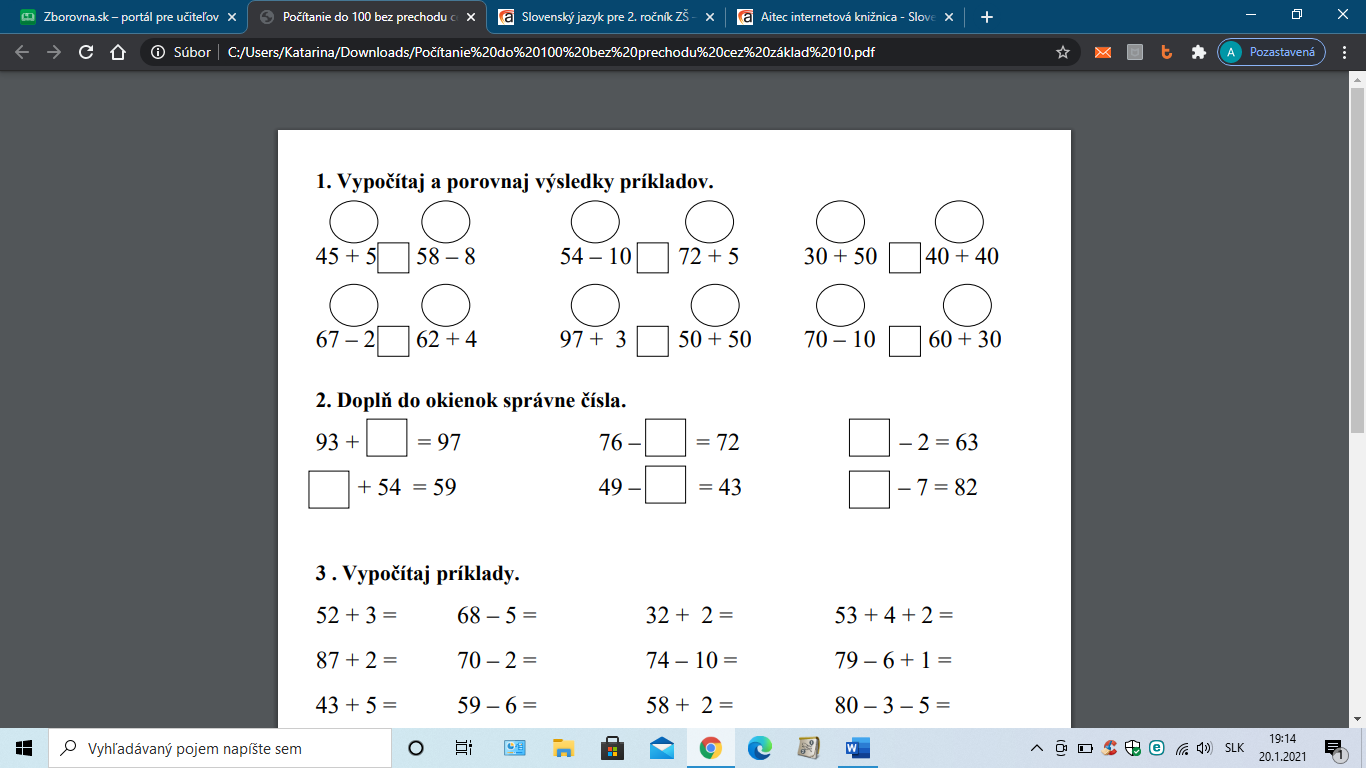 Doplň do okienok správne čísla.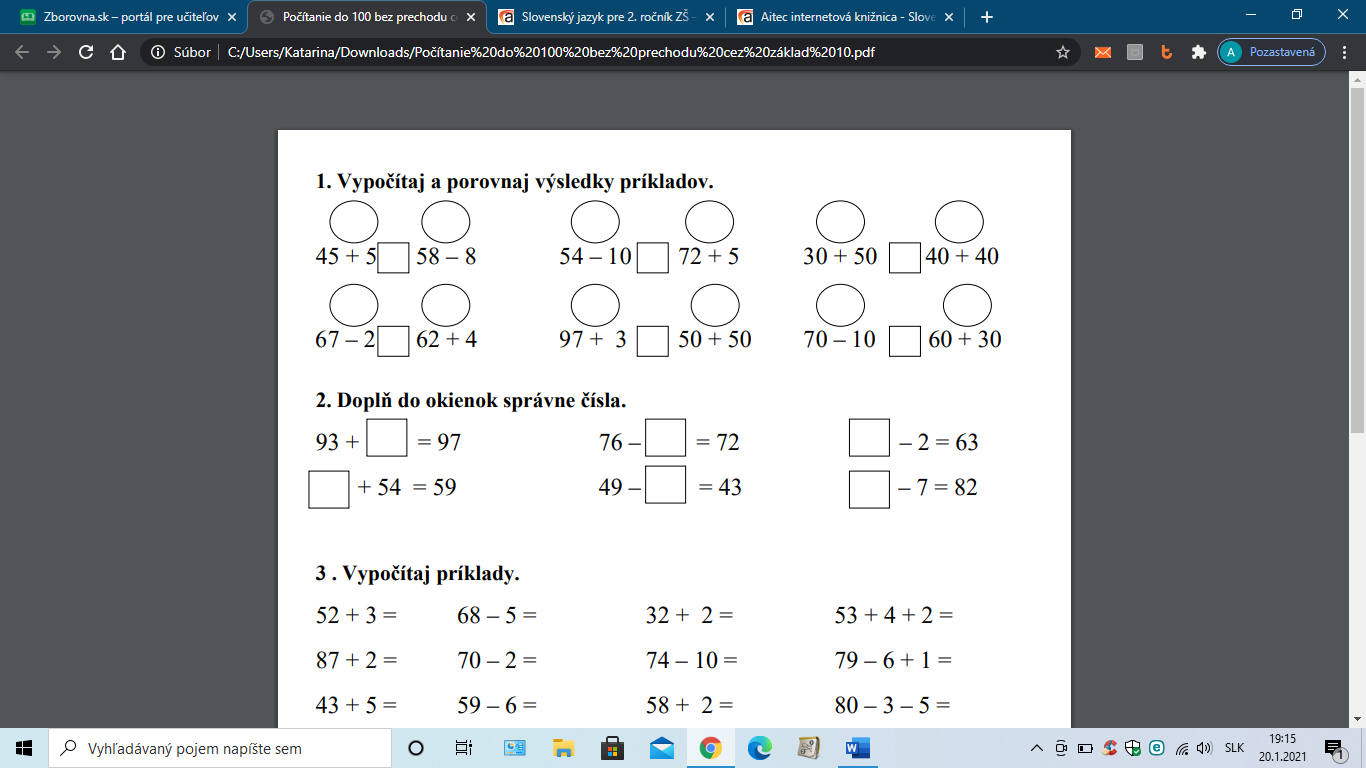 Vypočítaj príklady.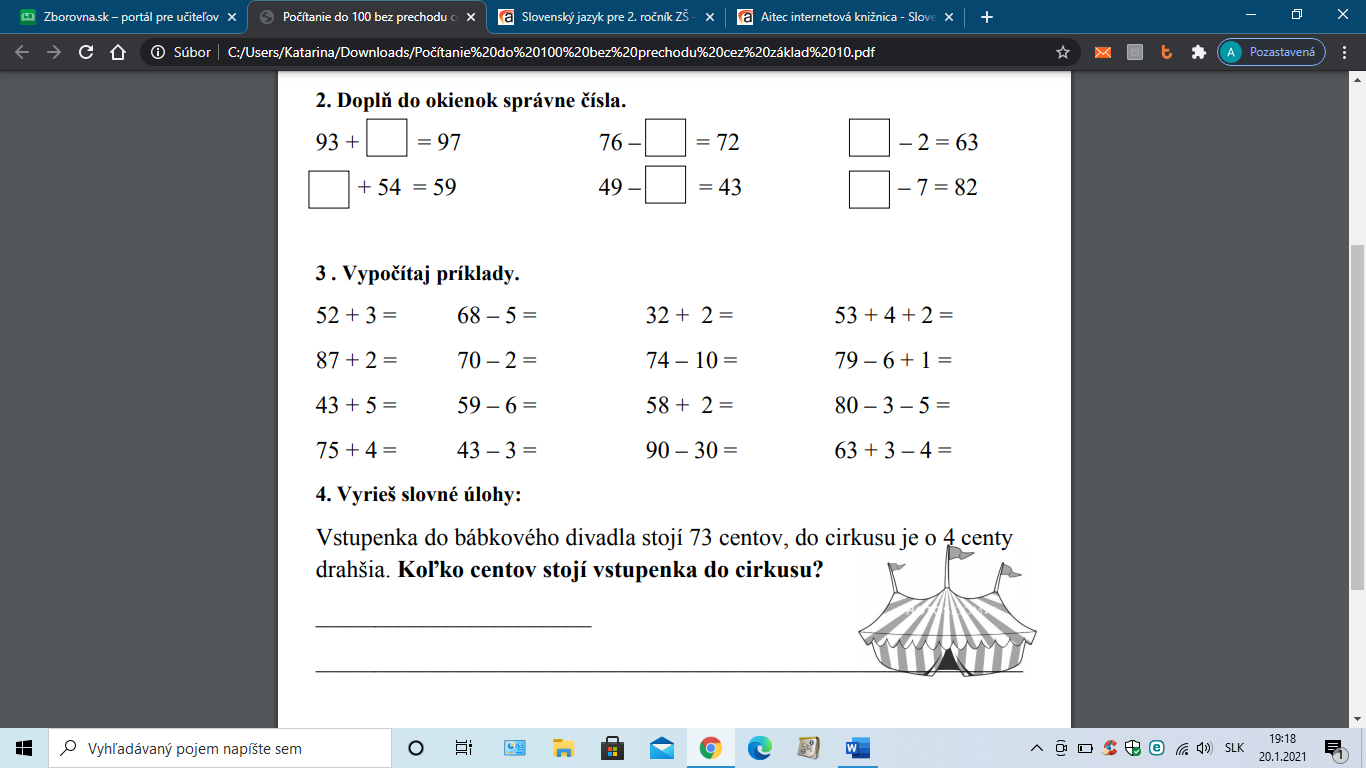 Vyrieš slovné úlohy: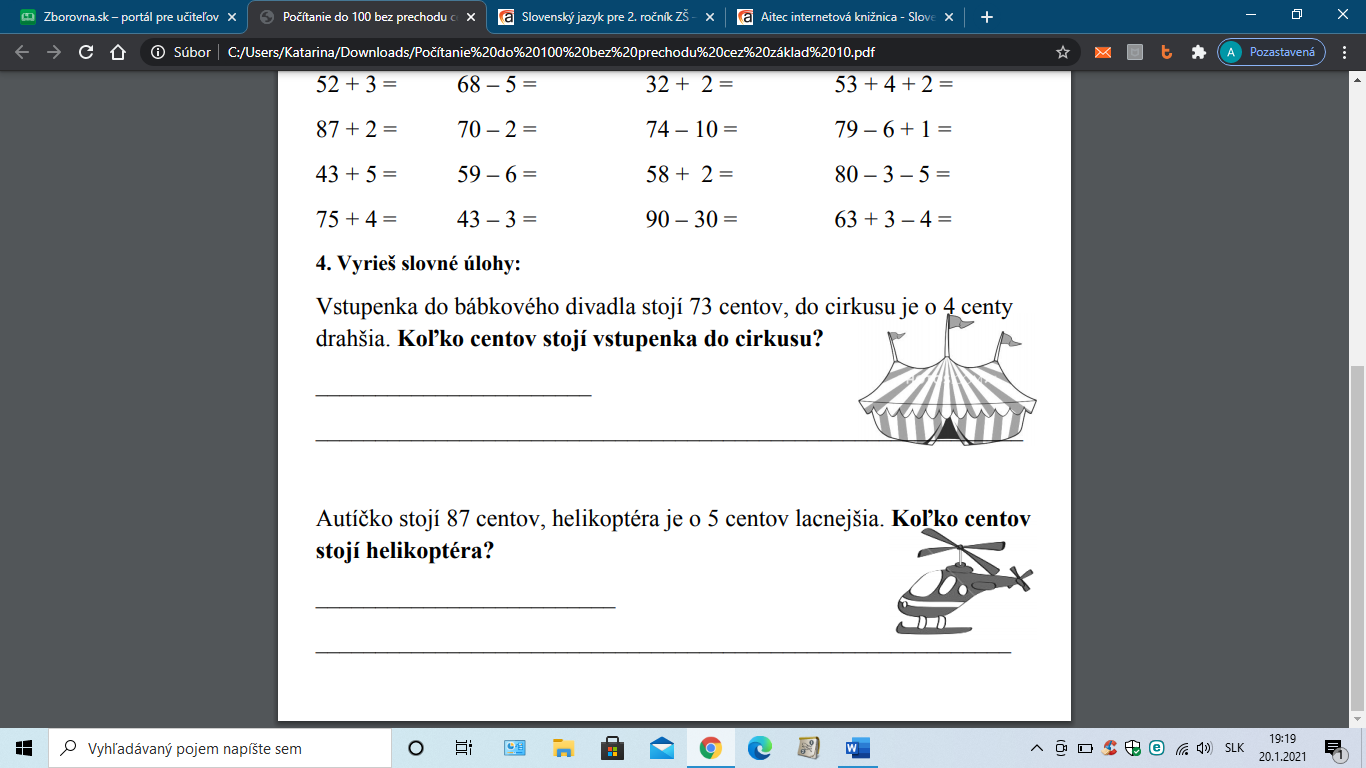 